Име, фамилия : 1. Покореното от султана население било наричано:    1т.Отговор: 2. Българите плащали кръвен данък  1т.Изберете едно:ВярноНевярно3.  Кое твърдение не е вярно за българите под властта на Османската империя?                                                     1 т.a. плащали много данъци на султана      b. били лишени от своя църква.      c. можели да носят пъстри дрехи и оръжие4.  Времето на борба за нова просвета, самостоятелна църква  и национално освобождение се нарича:                                   1т.a. Средновековие; b. Българско Възраждане„      c. Български напредък5.  Какви новости настъпват в живота на хората по време на Възраждането?                                                                   1 т.a. Средновековие; b. Българско Възраждане„      c. Български напредък6.  Кой пръв посочва задачите на Българското Възраждане?    1 т.a. Паисий Хилендарски;              b. Патриарх Евтимий;      c. Софроний Врачански7.  Защо Паисий написва „История славяноболгарская“?       1 т a. за да възроди книжнината; b. да събуди родолюбие у българите; c. по нареждане на турския султан.8.  През 1835 г. в  Габрово е създадено първото:               1 т.a. Взаимно училище; b. Класно училище; c. Килийно училище.9 . Кой издава първия български учебник, наречен „Рибен буквар“  и кога?       2 т.                                                               Отговор: 10.  Първото класно училище е открито през 1846 г. в:     1 т.a. Плевен; b. Габрово; c. Копривщица.11.  Църковното движение по време на Възраждането било за:          1 т.a. независима българска църква; b. построяване на църква в Солун; c. откриване на български училища..12.  Самостоятелна Българска екзархия е обявена през:      1 т.a. 1878 г; b. 1870 г; c. 1871 г.13 . Първото класно училище е открито през:       1 т.                                                               Отговор: 14 .         Храмът „Св.Стефан“ в Цариград е издигнат през:        1 т.                                                               Отговор: 15 .         Първото  взаимно училище е открито през:        1 т.                                                               Отговор: 16 .         Българската екзархия е създадена през:        1 т.                                                               Отговор: 17 .         „Рибният буквар“ е създаден през:        1 т.                                                               Отговор: 18.  Кой е най-известният строител през Възраждането!       1 т.a. Захари Зограф; b. Кольо Фичето; c. Христо Данов.19.  . Роля за Българската просвета имат:                                1 т.a. селяните работещи на нивата; b. работещите в дюкяните и работилниците; c. учителите, зографите, издателите на книги, строителите, дарителите.20.  През 1858 г. е съставил първия план за организирана борба за свобода:         1 т.                                              a. Христо Ботев; b. Васил Левски; c. Георги Раковски.21.  Кое твърдение е вярно за Априлското въстание?   1 т.                                              a. Завършва с поражение за българските въстаници; b. завършва с подписване на мирен договор; c. постигнато е Освобождението на България.22 .         Кой Борец за свобода създава мрежа от тайни революционни комитети в цялата страна? 1 т.                                                               Отговор: 23 .         Кой организира чета в Румъния, която има за задача да помогне на Априлското въстание?  1 т.Отговор: 24.  . Българското опълчение участва в:                 1 т.                                              a. Руско-турската война 1878 г.; b. Априлското въстание 1876 г.; c. Създаването на Българската екзархия през 1870 г.25.  Как завършва Руско-турската война през 1878 г.             1 т.                                              a. с неуспех за Русия; b. с поражение за българския народ; c. с Освобождението на България..26.  Начело на БРЦК през 1869 г. застава:                                  4 т.                                             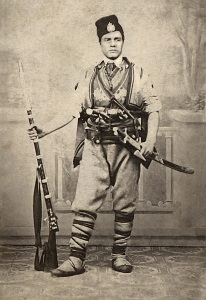 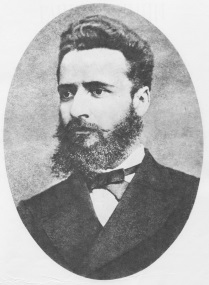 a.                                             b.                                                                       c           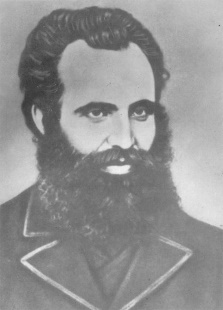 27 .         Кога е освободена София?  1 т.Отговор: 28 .         кога е подписан Санстефанския мирен договор?  1 т.Отговор: 29. Попълни пропуснатото в текста:                   5 т. През 1876 г. апостолите подготвят и организират Планът им е разкрит и то избухва по-рано. Османската власт го потушава с  но те остават скрити за световната общественост. В много страни на Европа и Америка хиляди хора  Русия се намесва и презГодина избухва Руско - турската Скала за оценяване:37- 33  т. – Отличен ( 6 )                                                                              32 - 28 т. – Мн. добър ( 5 )27 - 23  т. – Добър ( 4 )           22 - 19 т. – Среден ( 3 )под 19 т. – Слаб ( 2 )Оценка:…………………Проверил:…………………….Родител: